附件3宁乡市卫键系统2022年公开招聘专业技术人员笔试考生健康状况及行程调查问卷二维码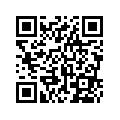 链接：https://yuyue.wjx.top/vm/OQWAoSg.aspx